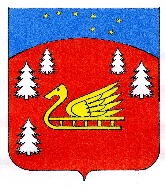 Совет депутатов  муниципального образования Красноозерноесельское поселение муниципального образования Приозерскиймуниципальный район Ленинградской областиРЕШЕНИЕ От 25 октября 2019 года   № 9О назначении главы администрациимуниципального            образованияКрасноозерное   сельское поселение Муниципального           образования Приозерский  муниципальный район Ленинградской областиВ соответствии с требованиями статьи 37 Федерального закона от 06 октября 2003 года № 131-ФЗ, части 1 статьи 50 Устава муниципального образования Красноозерное сельское поселение муниципального образования Приозерский муниципальный район Ленинградской области, на основании решения конкурсной комиссии  от 25 октября  2019 г. № 02 «Об итогах проведения конкурса на замещение должности главы администрации муниципального образования Красноозерное сельское поселение муниципального образования Приозерский муниципальный район ленинградской области» Совет Депутатов РЕШИЛ:Назначить главой администрации муниципального образования Красноозерное сельское поселение муниципального образования Приозерский муниципальный район Ленинградской области Радецкого Андрея Николаевича с 11 ноября 2019 года по 11 ноября 2021 года.Настоящее решение вступает в силу с момента принятия.Опубликовать данное решение в сетевом информационном издании «ЛЕНОБЛИНФОРМ».Глава муниципального образования        					М.И. КаппушевИсп.Викторова С.А., тел. 67-422Разослано: дело – 3,  адиистрация-1